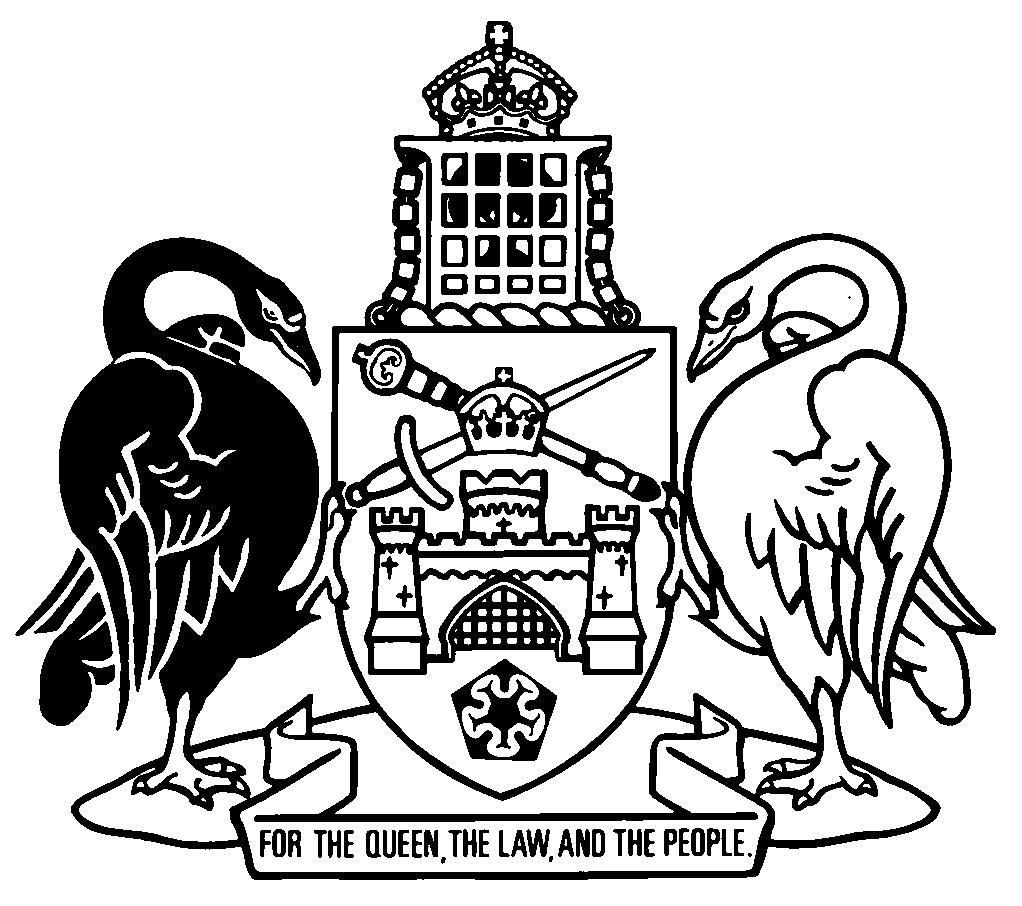 Australian Capital TerritoryRoad Transport (Offences) Amendment Regulation 2019 (No 1)Subordinate Law SL2019-13The Australian Capital Territory Executive makes the following regulation under the Road Transport (General) Act 1999.Dated 26 June 2019.Shane RattenburyMinisterChris SteelMinisterAustralian Capital TerritoryRoad Transport (Offences) Amendment Regulation 2019 (No 1)Subordinate Law SL2019-13made under theRoad Transport (General) Act 19991	Name of regulationThis regulation is the Road Transport (Offences) Amendment Regulation 2019 (No 1).2	CommencementThis regulation commences on 1 July 2019.Note	The naming and commencement provisions automatically commence on the notification day (see Legislation Act, s 75 (1)).3	Legislation amendedThis regulation amends the Road Transport (Offences) Regulation 2005.4	Schedule 1, parts 1.2A and 1.2BsubstitutePart 1.2A	Heavy Vehicle National Law (ACT)Note	Offence penalties (other than penalties for s 567A and s 567B) are set under the Heavy Vehicle National Law (ACT), s 737 and the Heavy Vehicle (General) National Regulation (NSW), s 70. A summary of the penalties may be found on the National Heavy Vehicle Regulator website.Part 1.2B	Heavy Vehicle (Mass, Dimension and Loading) National RegulationNote	Offence penalties are set under the Heavy Vehicle National Law (ACT), s 737 and the Heavy Vehicle (General) National Regulation (NSW), s 70. A summary of the penalties may be found on the National Heavy Vehicle Regulator website.Part 1.2C	Heavy Vehicle (Fatigue Management) National RegulationNote	Offence penalties are set under the Heavy Vehicle National Law (ACT), s 737 and the Heavy Vehicle (General) National Regulation (NSW), s 70. A summary of the penalties may be found on the National Heavy Vehicle Regulator website.Endnotes1	Notification	Notified under the Legislation Act on 27 June 2019.2	Republications of amended laws	For the latest republication of amended laws, see www.legislation.act.gov.au.© Australian Capital Territory 2019column 1itemcolumn 2offence provision and, if relevant, casecolumn 3short descriptioncolumn 4offence penalty(see pt 1.2A, note)column 5infringement penalty ($)column 6demerit points125A (1)keeping copy of PBS vehicle approval while driving225A (2)keeping copy of PBS vehicle approval while driving326D (1)duty of executive of legal entity426E (1)prohibited requests and contracts526E (2)prohibited requests and contracts626F (1)category 1 offence726Gcategory 2 offence826Hcategory 3 offence960 (1)9.1	if heavy vehicle standard relates to speed limitercompliance with heavy vehicle standards—speed limiter6749.2	in any other casecompliance with heavy vehicle standards—other3361079 (2)return of permit4471180 (1)replacement of defaced etc permit1281 (1)contravening condition of vehicle standards exemption4471381 (2)contravening condition of vehicle standards exemption4471481 (3)contravening condition of vehicle standards exemption4471582 (2)keeping relevant document while driving under vehicle standards exemption (notice)3361682 (3)keeping relevant document while driving under vehicle standards exemption (notice)3361783 (1)keeping copy of permit while driving under vehicle standards exemption (permit)3361883 (2)keeping copy of permit while driving under vehicle standards exemption (permit)3361983 (3)keeping copy of permit while driving under vehicle standards exemption (permit)3362085 (1)modifying heavy vehicle requires approval3362185 (2)modifying heavy vehicle requires approval3362286 (2)approval of modifications by approved vehicle examiners3362387A (1)person must not tamper with plate or label3362489 (1)safety requirement6742590 (1)requirement about properly operating emission control system3362690 (2)requirement about properly operating emission control system3362790 (3)requirement about properly operating emission control system3362891 (1)person must not tamper with emission control system fitted to heavy vehicle2991 (2)person must not tamper with emission control system fitted to heavy vehicle3092 (2)display of warning signs required by heavy vehicle standards on vehicles to which the requirement does not apply3363193 (1)person must not tamper with speed limiter fitted to heavy vehicle3293 (2)person must not tamper with speed limiter fitted to heavy vehicle3393 (3)person must not tamper with speed limiter fitted to heavy vehicle3496 (1)34.1	minor risk breachcompliance with mass requirements—minor risk breach44734.2	substantial risk breachcompliance with mass requirements—substantial risk breach67434.3	severe risk breachcompliance with mass requirements—severe risk breach35102 (1)35.1	heavy vehicle without goods or passengerscompliance with dimension requirements33635.2	heavy vehicle with goods or passengers—minor risk breachcompliance with dimension requirements—minor risk breach33635.3	heavy vehicle with goods or passengers—substantial risk breachcompliance with dimension requirements—substantial risk breach56235.4	heavy vehicle with goods or passengers—severe risk breachcompliance with dimension requirements—severe risk breach36109 (2)warning signals required for rear projection of loads33637111 (1)37.1	minor risk breachcompliance with loading requirements—minor risk breach33637.2	substantial risk breachcompliance with loading requirements—substantial risk breach56237.3	severe risk breachcompliance with loading requirements—severe risk breach38129 (1)contravening condition of mass or dimension exemption generally67439129 (2)contravening condition of mass or dimension exemption generally67440129 (3)contravening condition of mass or dimension exemption generally67441130 (2)contravening condition of mass or dimension exemption relating to pilot or escort vehicle67442130 (3)contravening condition of mass or dimension exemption relating to pilot or escort vehicle43131 (1)using pilot vehicle with a heavy vehicle that contravenes certain conditions of mass or dimension exemption67444132 (2)keeping relevant document while driving under mass or dimension exemption (notice)33645132 (3)keeping relevant document while driving under mass or dimension exemption (notice)33646133 (1)keeping copy of permit while driving under mass or dimension exemption (permit)33647133 (2)keeping copy of permit while driving under mass or dimension exemption (permit)44748133 (3)keeping copy of permit while driving under mass or dimension exemption (permit)33649134 (1)displaying warning signs on vehicles if not required by dimension exemption33650134 (2)displaying warning signs on vehicles if not required by dimension exemption33651137using class 2 heavy vehicle67452150 (1)contravening condition of class 2 heavy vehicle authorisation67453151 (2)keeping relevant document while driving under class 2 heavy vehicle authorisation (notice)33654151 (3)keeping relevant document while driving under class 2 heavy vehicle authorisation (notice)33655152 (1)keeping copy of permit while driving under class 2 heavy vehicle authorisation (permit)33656152 (2)keeping copy of permit while driving under class 2 heavy vehicle authorisation (permit)44757152 (3)keeping copy of permit while driving under class 2 heavy vehicle authorisation (permit)33658153A (1)using restricted access vehicle67459181 (3)return of permit44760182 (1)replacement of defaced etc permit61184 (1)towing restriction33662185 (1)requirements about coupling trailers67463185 (2)requirements about coupling trailers67464186 (2)false or misleading transport documentation for goods65186 (3)false or misleading transport documentation for goods66186 (4)false or misleading transport documentation for goods67186 (5)false or misleading transport documentation for goods68187 (2)false or misleading information in container weight declaration69187 (3)false or misleading information in container weight declaration70190 (1)duty of responsible entity67471191 (1)duty of operator67472191 (3)duty of operator67473192 (1)duty of driver67474192 (2)duty of driver33675193 (2)weight of freight container exceeding weight stated on container or safety approval plate76228 (1)duty of driver to avoid driving while fatigued3 (NS)77250 (1)77.1	minor risk breachoperating under standard hours—solo drivers—minor risk breach44777.2	substantial risk breachoperating under standard hours—solo drivers—substantial risk breach67477.3	severe risk breachoperating under standard hours—solo drivers—severe risk breach3 (NS)77.4	critical risk breachoperating under standard hours—solo drivers—critical risk breach4 (NS)78251 (1)78.1	minor risk breachoperating under standard hours—two-up drivers—minor risk breach44778.2	substantial risk breachoperating under standard hours—two-up drivers—substantial risk breach67478.3	severe risk breachoperating under standard hours—two-up drivers—severe risk breach3 (NS)78.4	critical risk breachoperating under standard hours—two-up drivers—critical risk breach4 (NS)79254 (1)79.1	minor risk breachoperating under BFM hours—solo drivers—minor risk breach44779.2	substantial risk breachoperating under BFM hours—solo drivers—substantial risk breach67479.3	severe risk breachoperating under BFM hours—solo drivers—severe risk breach3 (NS)79.4	critical risk breachoperating under BFM hours—solo drivers—critical risk breach4 (NS)80256 (1)80.1	minor risk breachoperating under BFM hours—two-up drivers—minor risk breach44780.2	substantial risk breachoperating under BFM hours—two-up drivers—substantial risk breach67480.3	severe risk breachoperating under BFM hours—two-up drivers—severe risk breach3 (NS)80.4	critical risk breachoperating under BFM hours—two-up drivers—critical risk breach4 (NS)81258 (1)81.1	minor risk breachoperating under AFM hours—minor risk breach44781.2	substantial risk breachoperating under AFM hours—substantial risk breach67481.3	severe risk breachoperating under AFM hours—severe risk breach3 (NS)81.4	critical risk breachoperating under AFM hours—critical risk breach4 (NS)82260 (1)82.1	minor risk breachoperating under exemption hours—minor risk breach44782.2	substantial risk breachoperating under exemption hours—substantial risk breach67482.3	severe risk breachoperating under exemption hours—severe risk breach3 (NS)82.4	critical risk breachoperating under exemption hours—critical risk breach4 (NS)83263 (1)operating under new work and rest hours option after change44784264 (2)duty of employer, prime contractor, operator and scheduler to ensure driver compliance85284 (2)return of permit67486285 (1)replacement of defaced etc permit87286 (1)contravening condition of work and rest hours exemption67488287 (2)keeping relevant document while operating under work and rest hours exemption (notice)33689287 (3)keeping relevant document while operating under work and rest hours exemption (notice)33690288 (1)keeping copy of permit while driving under work and rest hours exemption (permit)33691288 (2)keeping copy of permit while driving under work and rest hours exemption (permit)44792288 (3)keeping copy of permit while driving under work and rest hours exemption (permit)33693293 (1)driver of fatigue-regulated heavy vehicle must carry work diary67494296 (1)recording information under the national regulations—general16895297 (2)information required to be recorded immediately after starting work67496298 (1)failing to record information about odometer reading16897299two-up driver to provide details33698301recording information in written work diary16899302recording information in electronic work diary168100303time zone of driver’s base must be used168101305 (1)driver must make supplementary records in particular circumstances674102305 (2)driver must make supplementary records in particular circumstances336103305 (3)driver must make supplementary records in particular circumstances168104306driver must notify regulator if written work diary filled up etc336105307 (2)driver who is record keeper must notify regulator if electronic work diary filled up etc336106307 (3)driver who is record keeper must notify regulator if electronic work diary filled up etc336107308 (1)what driver must do if lost or stolen written work diary found or returned336108309 (2)driver must notify record keeper if electronic work diary filled up etc336109310 (2)intelligent access program reporting entity must notify record keeper if approved electronic recording system malfunctioning674110311 (2)what record keeper must do if electronic work diary filled up111312 (2)what record keeper must do if electronic work diary destroyed, lost or stolen112312 (3)what record keeper must do if electronic work diary destroyed, lost or stolen674113313 (2)what record keeper must do if electronic work diary not in working order or malfunctioning114313 (3)what record keeper must do if electronic work diary not in working order or malfunctioning115314 (2)how electronic work diary must be used116314 (3)how electronic work diary must be used117315 (1)ensuring driver complies with sdivs 1–4118319 (1)records record keeper must have674119319A (2)general requirements about driver recording and giving information to record keeper336120319A (5)general requirements about driver recording and giving information to record keeper121321 (1)records record keeper must have674122321 (3)records record keeper must have674123322 (2)general requirements about driver giving information to record keeper336124322 (4)general requirements about driver giving information to record keeper125323 (2)requirements about driver giving information to record keeper if driver changes record keeper336126323 (3)requirements about driver giving information to record keeper if driver changes record keeper127324 (2)record keeper must give information from electronic work diary336128324A (2)record keeper must give record to driver if requested168129325 (1)false or misleading entries130326 (1)when possessing, or recording information in, more than 1 work diary relating to the same period is prohibited131326 (2)when possessing, or recording information in, more than 1 work diary relating to the same period is prohibited132327possession of purported work records etc prohibited133328false representation about work records prohibited134329defacing or changing work records etc prohibited135330 (1)making entries in someone else’s work records prohibited136331destruction of particular work records prohibited137332offence to remove pages from written work diary138335 (1)person must not tamper with approved electronic recording system139336 (1)person using approved electronic recording system must not permit tampering with it140336A (1)reporting tampering or suspected tampering with electronic work diary141337 (2)intelligent access program reporting entity must not permit tampering with approved electronic recording system142341 (1)period for which, and way in which, records must be kept674143341 (2)period for which, and way in which, records must be kept674144341 (3)period for which, and way in which, records must be kept336145341 (4)period for which, and way in which, records must be kept336146341 (5)period for which, and way in which, records must be kept674147341 (7)period for which, and way in which, records must be kept168148347prohibition on using electronic work diary if it is not, and is not a part of, an approved electronic recording system149354 (3)requirements if approval amended674150354 (5)requirements if approval amended674151355 (2)requirements if approval cancelled674152355 (4)requirements if approval cancelled674153355 (6)requirements if approval cancelled674154373 (2)return of permit674155374 (1)replacement of defaced etc permit156375contravening condition of work diary exemption674157376 (2)keeping relevant document while operating under work diary exemption (notice)336158376 (3)keeping relevant document while operating under work diary exemption (notice)336159377keeping permit or copy while operating under work diary exemption (permit)336160392 (2)return of permit674161393 (1)replacement of defaced etc permit162395contravening condition of fatigue record keeping exemption674163396 (2)owner must maintain odometer674164397 (2)driver must report malfunctioning odometer165398 (2)what owner must do if odometer malfunctioning166399 (2)what employer or operator must do if odometer malfunctioning674167404 (1)offence to give false or misleading information to intelligent access program  service provider168404 (4)offence to give false or misleading information to intelligent access program  service provider169405 (1)advising vehicle driver of collection of information by intelligent access program service provider170406 (1)reporting system malfunctions to regulator171406 (2)reporting system malfunctions to regulator172407 (1)advising driver of driver’s obligations about reporting system malfunctions173408 (1)reporting system malfunctions to operator174408 (2)reporting system malfunctions to operator175410 (1)collecting intelligent access program information176410 (2)collecting intelligent access program information177411 (1)keeping records of intelligent access program information collected178412protecting intelligent access program information179413 (1)making individuals aware of personal information held180413 (2)making individuals aware of personal information held181414 (1)giving individuals access to their personal information182415 (2)correcting errors etc183415 (4)correcting errors etc184416general restriction on use and disclosure of intelligent access program information185417giving intelligent access program auditor access to records186419 (1)keeping record of use or disclosure of intelligent access program information187419 (3)keeping record of use or disclosure of intelligent access program information188420 (2)keeping noncompliance report etc189421 (1)destroying intelligent access program information etc190422 (2)reporting relevant contraventions to regulator191423 (1)reporting tampering or suspected tampering with approved intelligent transport system192423 (2)reporting tampering or suspected tampering with approved intelligent transport system193424 (1)restriction on disclosing information about tampering or suspected tampering with approved intelligent transport system194424 (3)restriction on disclosing information about tampering or suspected tampering with approved intelligent transport system195424 (4)restriction on disclosing information about tampering or suspected tampering with approved intelligent transport system196427 (1)collecting intelligent access program information197427 (2)collecting intelligent access program information198428protecting intelligent access program information collected199429 (1)making individuals aware of personal information held200429 (2)making individuals aware of personal information held201430 (1)giving individuals access to their personal information202431 (2)correcting errors etc203431 (5)correcting errors etc204432general restriction on use and disclosure of intelligent access program information205434restriction about intelligent access program information that may be used or disclosed206435 (1)keeping record of use or disclosure of intelligent access program information207435 (3)keeping record of use or disclosure of intelligent access program information208436keeping noncompliance reports209437 (1)destroying intelligent access program information or removing personal information from it210438 (1)reporting tampering or suspected tampering with, or malfunction or suspected malfunction of, approved intelligent transport system to regulator211439 (1)restriction on disclosing information about tampering or suspected tampering with approved intelligent transport system212439 (3)restriction on disclosing information about tampering or suspected tampering with approved intelligent transport system213441 (1)collecting intelligent access program information214441 (2)collecting intelligent access program information215442protecting intelligent access program information collected216443 (1)making individuals aware of personal information held217444 (1)giving individuals access to their personal information218445 (2)correcting errors etc219445 (4)correcting errors etc220446general restriction on use and disclosure of intelligent access program information221448restriction about intelligent access program information that may be used or disclosed222449 (1)keeping record of use or disclosure of intelligent access program information223449 (2)keeping record of use or disclosure of intelligent access program information224449 (3)keeping record of use or disclosure of intelligent access program information225450 (1)destroying intelligent access program information or removing personal information from it226451reporting contraventions by intelligent access program service providers to TCA227452reporting tampering or suspected tampering with approved intelligent transport system to regulator or TCA228453 (1)restriction on disclosing information about tampering or suspected tampering with approved intelligent transport system229453 (2)restriction on disclosing information about tampering or suspected tampering with approved intelligent transport system230454 (1)offence to tamper with approved intelligent transport system231454 (2)offence to tamper with approved intelligent transport system232466 (2A)accreditation labels for maintenance management accreditation and mass management accreditation336233466 (2B)accreditation labels for maintenance management accreditation and mass management accreditation336234467compliance with conditions of BFM accreditation or AFM accreditation674235468 (1)driver operating under BFM accreditation or AFM accreditation must carry accreditation details336236468 (3)driver operating under BFM accreditation or AFM accreditation must carry accreditation details336237469 (2)driver must return particular documents if stops operating under BFM accreditation or AFM accreditation etc447238470 (2)general requirements applying to operator with heavy vehicle accreditation239470 (3)general requirements applying to operator with heavy vehicle accreditation674240470 (4)general requirements applying to operator with heavy vehicle accreditation241470 (5)general requirements applying to operator with heavy vehicle accreditation242470 (6)general requirements applying to operator with heavy vehicle accreditation243470 (8)general requirements applying to operator with heavy vehicle accreditation336244471 (2)operator must give notice of amendment, suspension or ending of heavy vehicle accreditation674245471 (3)operator must give notice of amendment, suspension or ending of heavy vehicle accreditation447246476 (2)return of accreditation certificate674247477 (1)replacement of defaced etc accreditation certificate248478 (1)offences relating to auditors249478 (2)offences relating to auditors250478 (3)offences relating to auditors251478 (4)offences relating to auditors252488return of identity card447253513 (4)direction to stop heavy vehicle to enable exercise of other powers674254514 (3)direction not to move or interfere with heavy vehicle etc to enable exercise of other powers674255516 (3)direction to move heavy vehicle to enable exercise of other powers674256517 (4)direction to move heavy vehicle if causing harm etc674257522 (5)power to order presentation of heavy vehicles for inspection674258524 (5)direction to leave heavy vehicle674259526 (4)issue of vehicle defect notice336260528 (3)defective vehicle labels336261529261.1	minor defectusing defective heavy vehicles contrary to vehicle defect notice—minor defect6741 (NS)261.2	major defectusing defective heavy vehicles contrary to vehicle defect notice—major defect6743 (NS)262531 (4)amendment or withdrawal of vehicle defect notices336263531A (4)self-clearing defect notices336264531A (5)self-clearing defect notices336265533 (7)powers for minor risk breach of mass, dimension or loading requirement1 121266534 (5)powers for substantial risk breach of mass, dimension or loading requirement1 121267535 (5)powers for severe risk breach of mass, dimension or loading requirement268542 (1)compliance with requirement under this division269553 (3)requirement of person in control of thing to be seized270558 (1)noncompliance with embargo notice271558 (3)noncompliance with embargo notice272559 (3)power to secure embargoed thing273559 (4)power to secure embargoed thing274559 (5)power to secure embargoed thing275567 (4)power to require name, address and date of birth336276567Apower to require production of driver licence20pu200277567Bpower to require people to disclose identity of driver20pu292278568 (3) (a)power to require production of document etc required to be in driver’s possession279568 (3) (b)power to require production of document etc required to be in driver’s possessionan amount equal to 10% of the amount of the maximum penalty for an offence of failing to keep the document device or other thing in the driver’s possession280568 (7)power to require production of document etc required to be in driver’s possession336281569 (2)power to require production of documents etc generally674282569 (7)power to require production of documents etc generally336283570 (3)power to require information about heavy vehicles284570A (5)requiring information285573 (1)contravention of improvement notice286576Ccompliance with prohibition notice287577 (4)power to require reasonable help288584 (1)obstructing authorised officer289585impersonating authorised officer290590B (2)effect of undertaking291604contravention of supervisory intervention order292610contravention of prohibition order293636 (1)liability of executive officers of corporation294637 (4)treatment of unincorporated partnerships295638 (4)treatment of other unincorporated bodies296697 (3)general duties of persons exercising functions under this law297699 (1)discrimination against or victimisation of employees298699 (2)discrimination against or victimisation of employees299700 (4)order for damages or reinstatement300701 (1)false or misleading statements301701 (2)false or misleading statements302702 (1)false or misleading documents303702 (3)false or misleading documents304703 (1)false or misleading information given by responsible person to another responsible person305703 (2)false or misleading information given by responsible person to another responsible person306704 (1)offence to falsely represent that heavy vehicle authority is held etc307704 (2)offence to falsely represent that heavy vehicle authority is held etc308704 (3)offence to falsely represent that heavy vehicle authority is held etc309728 (1)duty of confidentiality for protected information310728A (1)duty of confidentiality for electronic work diary protected information311729 (1)protected information only to be used for authorised use312729 (3)protected information only to be used for authorised use313729A (1)electronic work diary protected information only to be used for electronic work diary authorised use314729A (2)electronic work diary protected information only to be used for electronic work diary authorised usecolumn 1itemcolumn 2offence provision and, if relevant, casecolumn 3short descriptioncolumn 4offence penalty (see pt 1.2B, note)column 5infringement penalty ($)column 6demerit points116 (2)contravening conditions applying to HML heavy vehicles being used in an area or on a route declared by an HML declaration336228contravening conditions of HML permit336334 (2)return of HML permit447435 (1)replacement of defaced etc HML permitcolumn 1itemcolumn 2offence provision and, if relevant, casecolumn 3short descriptioncolumn 4offence penalty (see pt 1.2C, note)column 5infringement penalty ($)column 6demerit points118A (1)change between forms of work diary168